MUNICIPIO DE CARATINGA/MG - Extrato de Resultado – Pregão Presencial Registro de Preço 80/2022. Objeto: contratação de empresa para fornecimento de bolsas em lona, materiais pedagógicos adaptados para deficientes, equipamentos para transporte de cargas armazenadas no almoxarifado, para atender as demandas da secretaria de educação cultura e esporte e secretaria municipal de saúde. Vencedores com menor preço: 3 S COMERCIAL LTDA, inscrita no CNPJ de nº 39.596.414/0001-60- Valor Global de R$ 6.755,00 (Seis Mil Setecentos e Cinquenta e Cinco Reais); LACORT ATACADISTA E CONFECÇÕES LTDA, inscrito no CNPJ nº 18.385.077/0001-92- Valor Global de R$ 10.295,00 (Dez Mil Duzentos e Noventa e Cinco Reais); OLIVEIRA MATERIAIS E EQUIPAMENTOS, inscrita no CNPJ de nº 40.369.967/000160- Valor Global de R$ 9.160,75 (Nove Mil Cento e Sessenta Reais e Setenta e Cinco Reais); UNIVERSITÁRIA MÓVEIS, inscrita no CNPJ de nº 45.341.157/0001-19- Valor Global de R$ 2.023,00 (Dois Mil e Vinte e Três Reais);   WERLI E VASCONCELOS LTDA, inscrita no CNPJ de nº 12.641.724/0001-01- Valor Global de R$ 12.101,50 (Doze Mil Cento e Um Reais e Cinqüenta 	Centavos); Caratinga/MG, 20 de Setembro de 2022.  Geovane de Freitas Moura – Pregoeiro. 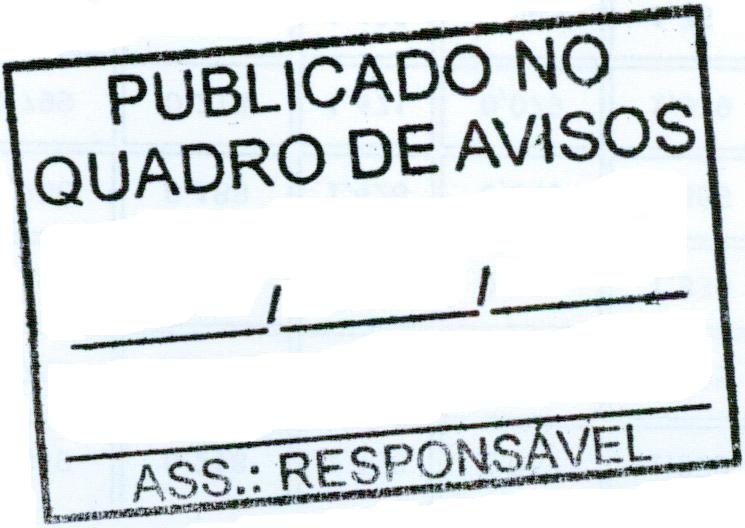 